Zestaw ćwiczeń gimnastycznych. Miłej zabawy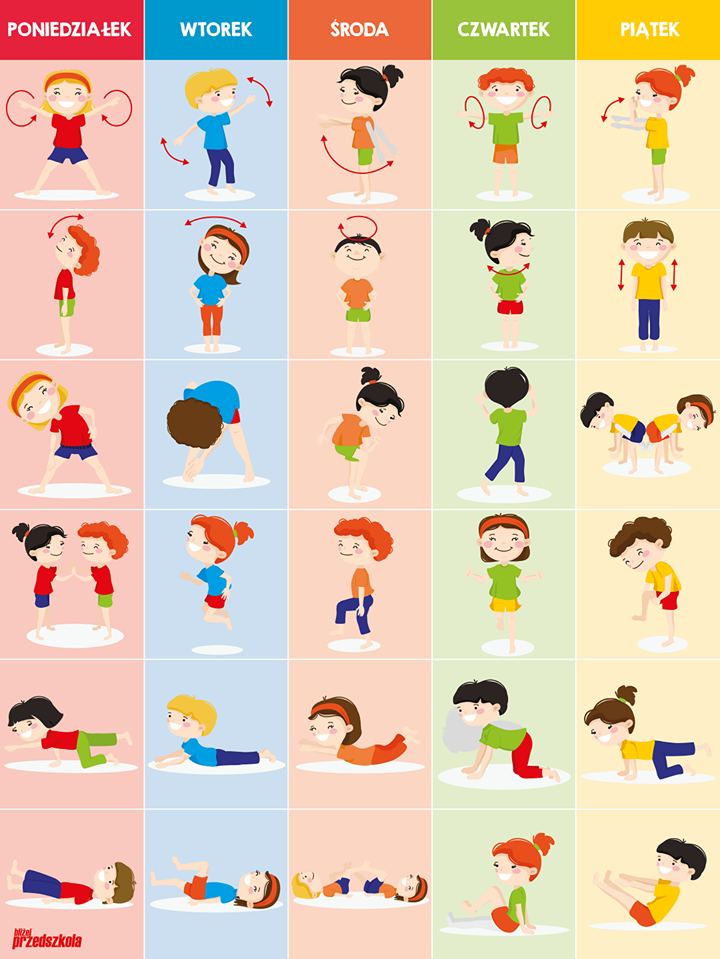 